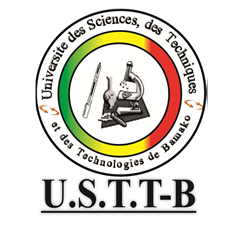 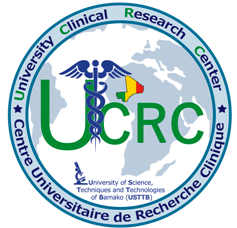 BIODATATop of FormEDUCATION/EMPLOI: MOTIVATION POUR PARTICIPER AU WORKSHOP (ATELIER)Inclure la considération de vos plans de carrière immédiats et futurs (300 mots maximum)Titre (Dr., Prof.):Nom de famille:Nom de famille:Autres noms:Age (années):Sexe (M/F):adresse Email:adresse Email:Adresse Postale:Adresse Postale:Numéro de Téléphone:Numéro de Téléphone:Nationalité: Nationalité: Diplômes de Qualification:Diplômes de Qualification:Place de travail :Position actuelle: